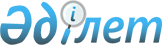 О назначении Национального координатора от Республики Казахстан по Глобальному экологическому фонду (Global Environment Facility)
					
			Утративший силу
			
			
		
					Постановление Правительства Республики Казахстан от 19 декабря 2019 года № 941. Утратило силу постановлением Правительства Республики Казахстан от 1 июня 2022 года № 352.
      Сноска. Утратило силу постановлением Правительства РК от 01.06.2022 № 352.
      Правительство Республики Казахстан ПОСТАНОВЛЯЕТ:
      1. Назначить Национальным координатором от Республики Казахстан по Глобальному экологическому фонду (Global Environment Facility) вице-министра экологии, геологии и природных ресурсов Республики Казахстан Примкулова Ахметжана Абдижамиловича.
      2. Признать утратившим силу постановление Правительства Республики Казахстан от 18 октября 2018 года № 659 "О назначении Национального координатора от Республики Казахстан по Глобальному экологическому фонду (Global Environment Facility)".
      3. Настоящее постановление вводится в действие со дня его подписания.
					© 2012. РГП на ПХВ «Институт законодательства и правовой информации Республики Казахстан» Министерства юстиции Республики Казахстан
				
      Премьер-МинистрРеспублики Казахстан 

А. Мамин
